Unipus高校外语教师发展数字课程语料库研究方法：基础与应用邀请函尊敬的___________女士/先生：您好！感谢您关注“语料库研究方法：基础与应用”数字课程。Unipus教师发展特邀外交学院吉洁老师推出《语料库研究方法：基础与应用》数字课程。在课程中，吉洁老师按照由简到难、分组击破的方式，实行对基础概念及理论的模块化、渐进化的学习，手把手演示重要软件的操作流程，将技术操作与应用实例相结合，带领学员了解语料库知识、提升语料库技术水平。敬请期待！研修课程网址：http://ucourse.unipus.cn/course/3359  研修课程费用：399元/人研修课程学时：6学时研修课程流程：1.请仔细完整看完所有课程视频。2.请在规定时间内撰写反思日志。3.达到上述两条要求的学员，可获得该课程结业证书。
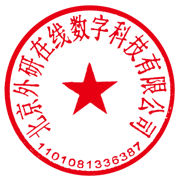 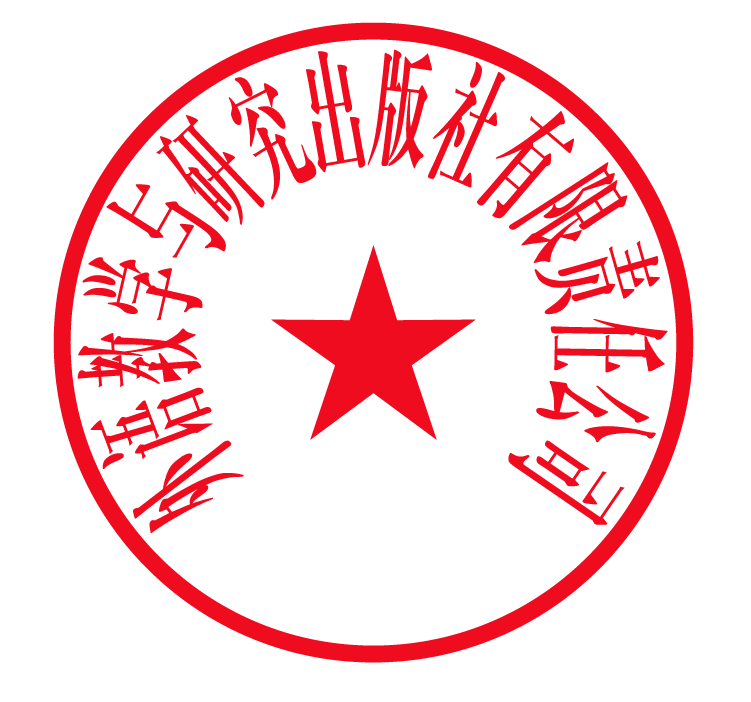 外语教学与研究出版社北京外研在线数字科技有限公司